السيرة الذاتيةمهارات التواصل الفعّـالمهارات العرض والتقديمفن التفاوضالتفكير الإبداعي في حل المشكلاتإدارة الوقتمهارات القيـادة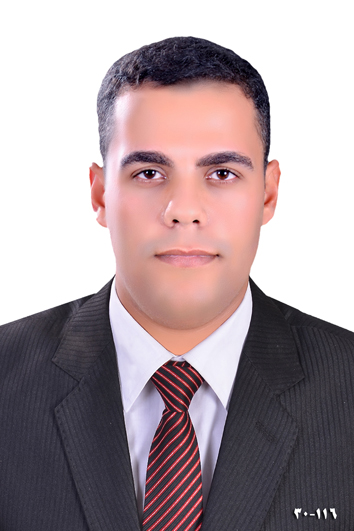 المعلومات الشخصيةالمعلومات الشخصيةالمعلومات الشخصيةالمعلومات الشخصيةالمعلومات الشخصيةالمعلومات الشخصيةالمعلومات الشخصيةالاسم  محـمد ثابت محمود متولي   محـمد ثابت محمود متولي   محـمد ثابت محمود متولي   محـمد ثابت محمود متولي   محـمد ثابت محمود متولي   محـمد ثابت محمود متولي مكان الميلاد  شرقية  شرقية  شرقية  شرقية  شرقية  شرقيةتاريخ الميلاد 1 / 12 / 1988    1 / 12 / 1988    1 / 12 / 1988    1 / 12 / 1988    1 / 12 / 1988    1 / 12 / 1988   تاريخ التخرج 2013 2013 2013 2013 2013 2013الجنسية مصــري مصــري مصــري مصــري مصــري مصــريالمهنة محاسب عام  محاسب عام  محاسب عام  محاسب عام  محاسب عام  محاسب عام الهاتف  جوال0096654824104400966548241044موقف التجنيدأتم الخدمة العسكرية بدرجة قدوة حسنةأتم الخدمة العسكرية بدرجة قدوة حسنةالحالة الاجتماعيةمتزوجمتزوجبريد الكترونيMohamed_thabet1288@yahoo.comMohamed_thabet1288@yahoo.comMohamed_thabet1288@yahoo.comMohamed_thabet1288@yahoo.comMohamed_thabet1288@yahoo.comMohamed_thabet1288@yahoo.comالمؤهلات العلمية  بكالوريوس تجارة – جامعة الأزهرشهادة محاسب قانوني معتمد CCA من جامعة نيويورك الأمريكيةاللغات و الكمبيوتراللغات و الكمبيوترلغة الأمالعربية لغات اخرى إنجليزي • أجيد التعامل مع تطبيقات الويندوز والميكروسوفت أوفيسالخبرات العملية -  عملت في مجال تسويق المواد الغذائية في الفترة 2009 - 2011-  العمل في إحدى المولات التجارية لمدة عام-  خبرة ثلاث سنوات في محاسبة المقاولات والتكاليف والموازنات التقديرية والقوائم المالية              طبقاً لمعايير المحاسبة الدولية IFRS        •    - مدير موقع لدي شركة سواعد الرياض الاعاشة والبقالة بالسعودية      •   - العمل على حسابات العملاء والموردين والعهد الهدف:العمل على تطوير قدراتي وصقلها في إحدى الشركات الكبرى والتطلع لكسب خبرات أكثر في مجالات التسويق وإدارة المنشئات الكبرى واكتساب مهارة التعامل مع جميع المشكلات والصعاب وتكوين كيان مستقل بذاته قادر على البناء وإثبات الذاتالدورات العلمية الدورات العلمية برنامج المحاسب الشامل الحديث (MCA )برنامج الرخصة الدولية للمحاسبة الإلكترونية (Excel – Peachtree – QuickBooks)محاسبة المقاولاتمحاسبة تكاليف (CMA)الموازنات التقديرية (CMA)القوائم المالية طبقاً لمعايير المحاسبة الدولية (CMA )عملت على برنامج انفو سوفت للحسابات شهادة محاسبة إنجليزيشهادة الرخصة الدولية للمحاسبة الإلكترونيةشهادة محاسب مقاولات محترف PCAشهادة محاسب تكاليف محترف PCAشهادة الموازنات التخطيطيةشهادة قوائم مالية طبقاً لمعايير المحاسبة الدولية IFRSشهادة تحليل القوائم الماليه (تحليل أساسي وباستخدام النسب)المهارات:تحمل المسؤلياتطموحمتعاوننشيطملتزمدقيقالعمل الجماعي (عضو في جمعية رسالة للأعمال الخيرية لمدة 3 سنين)برامج التنميه البشريه